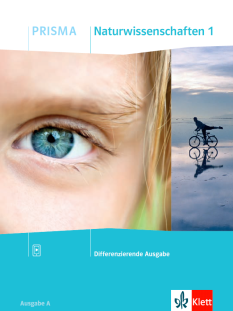 4 Im Wechsel der Jahreszeiten | Wie Tiere überwintern Ich kann Überwinterungsstrategien von gleichwarmen 
und wechselwarmen Tieren erläutern.
Name:Mein PRISMA-Lernplan 9(SB, S. 96-107))4 Im Wechsel der Jahreszeiten | Wie Tiere überwintern Ich kann Überwinterungsstrategien von gleichwarmen 
und wechselwarmen Tieren erläutern.
Klasse:Ich kann …Grundlegendes Niveau (G)Mittleres Niveau (M)Erweitertes Niveau (E)Erledigt:Trage G, M oder E ein.bis Terminerläutern, wie Igel überwintern.S. 96/97, Infografik, Aufgabe 1, 2 und 3 S. 96/97, Infografik, Aufgabe 1, 2, 3 und 4S. 96/97, Infografik, Aufgabe 1, 2, 3, 4 und 6 die Überwinterungs-strategien von weiteren Säugetieren beschreiben.S. 98/99, Text, Aufgabe 1 und 2S. 106, Versuch 2KV 22S. 98/99, Text, Aufgabe 1, 2, 3 und 5S. 106, Versuch 2KV 22S. 98/99, Text, Aufgabe 1-6S. 107, Text, Aufgabe 1 und 2S. 106, Versuch 2KV 22erläutern, wie Vögel überwintern.S. 102/102, Aufgabe 1 und 3a)S. 106, Versuch 1S. 102/102, Aufgabe 1 und 3S. 106, Versuch 1S. 102/102, Aufgabe 1, 2 und 3S. 106, Versuch 1beschreiben, wie wechselwarme Tiere die kalte Jahreszeit überstehen.S. 104/105, Text, Aufgabe 1, 2 und 3S. 104/105, Text, Aufgabe 1, 2, 3 und 5S. 104/105, Text, Aufgabe 1-5Gelerntes wiedergeben und anwenden.Test 9: Wie Tiere überwinternTest 9: Wie Tiere überwinternTest 9: Wie Tiere überwintern